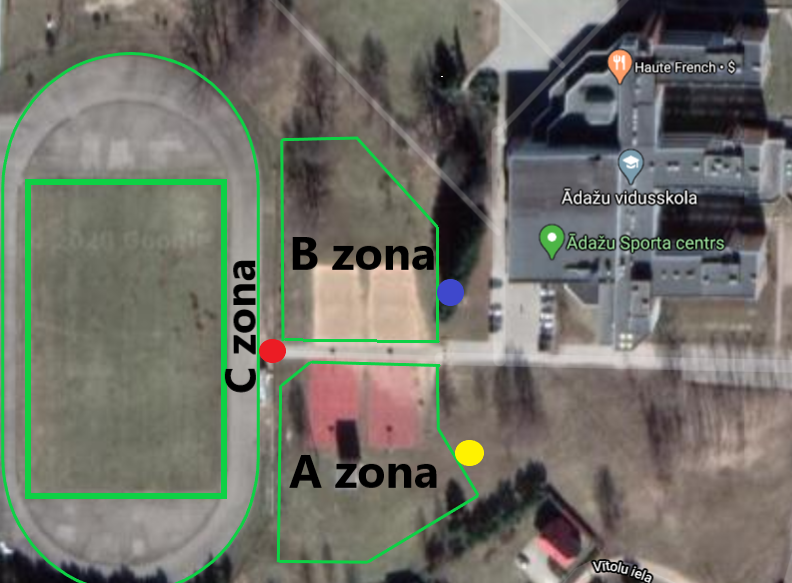                                         IEEJA C ZONĀ                      IEEJA B ZONĀ                         IEEJA A ZONĀ    